МАРКА ZENITH ПРЕДСТАВЛЯЕТ ТРИ ТЕМАТИЧЕСКИЕ КОЛЛЕКЦИИ НА SIAR 2018Новые источники вдохновения, черепа, пираты и Дева Мария Гваделупская, а также яркие краски стиля барокко в эксклюзивной серии часов Defy Zero G специально для Латинской Америки, представленной брендом Zenith на 2018 Salón Internacional Alta Relojería (SIAR). Самое ожидаемое событие осени среди производителей товаров класса люкс в Латинской Америке, Salón Internacional Alta Relojería (SIAR), – основная площадка для демонстрации и продажи высококлассных моделей часов. На выставке 2018 года, которая пройдет с 16 по 18 октября, марка, украсившая свой логотип путеводной звездой, представит беспрецедентные специальные серии коллекции DEFY ZERO G. Оснащенные уменьшенным и доработанным гироскопическим модулем «Gravity Control», новые модели являются частью коллекции DEFY, посредством которой марка Zenith пишет новую главу в истории часового искусства. Дух приключенийZenith предлагает посетителям SIAR 2018 три тематические модели, которые не могут остаться незамеченными.  Весьма необычная модель DEFY ZERO G VIRGEN DE GUADELUPE посвящена почитаемому среди католиков образу Девы Марии Гваделупской, хранящемуся в одноименной базилике в столице Мексики. Образ Девы Марии, явившейся недавно принявшему христианство ацтеку, – наиболее почитаемая святыня в Мексике и национальная гордость. В ответ на рост популярности всевозможных черепов в дизайне марка Zenith предлагает свой вариант в мексиканском стиле, презентуя модель DEFY ZERO G SKULL, посвященную мексиканскому Дню мертвых (Dias de los Muertos), невероятно популярному государственному празднику с красочными фестивалями и парадами.  Не обошли вниманием дизайнеры и морскую тематику, вдохновившись изображением черепа с костями, модель DEFY ZERO G PIRATES предлагает отправиться в захватывающее морское путешествие, где ждут экзотические острова, закопанные сокровища и отважные мореходы.Каждая из трех ограниченных серий DEFY ZERO G предлагается в исполнении из титана, желтого или розового золота с эффектом старения в соответствии с общим стилем моделей. Скелетонированний циферблат часов DEFY ZERO G с красочными акцентами в мексиканском стиле заключен в корпус диаметром 44 мм с декорированной задней крышкой, общий стиль часов дополняют металлический браслет с раскладывающейся застежкой. Так как каждое сокровище нуждается в своем сундуке, часы DEFY ZERO G отправляются владельцу в коробке с индивидуальным дизайном. Обеспечивая более чем достаточную мощность, сердце часов Defy Zero G в образе калибра El Primero 8812S с ручным подзаводом бьется с частотой 5 Гц, а 50-часовой запас хода гарантирует множество безмятежных часов до следующего подзавода. ZENITH: будущее швейцарской часовой индустрииС 1865 года Zenith раздвигает границы совершенства, точности и инноваций, руководствуясь аутентичностью, смелостью и страстью. Вскоре после основания в городе Ле-Локле предприимчивым часовым мастером Жоржем Фавром-Жако марка Zenith приобрела известность благодаря точности хода своих хронометров, которые всего за полтора века существования принесли ей 2 333 победы на конкурсах, и это абсолютный рекорд. Начиная со знаменитого калибра 1969 года El Primero, обеспечивающего возможность замера коротких временных отрезков с точностью до 1/10 секунды, к разработкам мануфактуры относится уже более 600 разновидностей часовых механизмов. Специалисты марки Zenith беспрестанно открывают новые волнующие перспективы в искусстве измерения времени, среди которых точность до 1/100 секунды у калибра Defy El Primero 21 или совершенно новый уровень для механических моделей, который демонстрируют самые точные в мире часы XXI века Defy Lab.  Сочетая богатые традиции с новейшими разработками, динамичностью и передовым мышлением, марка Zenith создает будущее швейцарской часовой индустрии.DEFY ZERO G – 44MM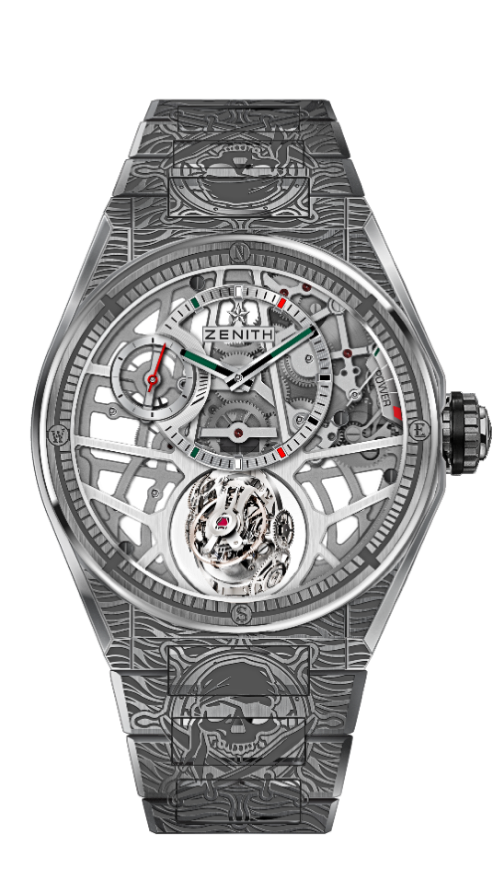 ПИРАТСКАЯ СЕРИЯ – ЕДИНСТВЕННЫЙ ЭКЗЕМПЛЯРТЕХНИЧЕСКИЕ ХАРАКТЕРИСТИКИАртикул: 95.9005.8812/80.M9004 КЛЮЧЕВЫЕ МОМЕНТЫ Гироскопический модуль «Gravity Control»обеспечивает строго горизонтальное положение регулятора ходаВдохновлен легендарными морскими хронометрами.Скелетонированный часовой механизм: El Primero 8812 SПолностью гравированные задняя крышка корпуса и браслетСкелетонированный циферблат с яркими акцентами в мексиканском стилеМЕХАНИЗМEl Primero 8812 S, ручной подзавод Калибр: 16 ¾``` (диаметр: 38,5 мм)Толщина часового механизма: 7,85 ммКоличество деталей: 324Каретка гироскопа состоит из 139 деталей Количество камней: 41Частота колебаний: 36 000 полуколебаний в час (5 Гц)Запас хода: мин. 50 часовОтделка: противовес гироскопического модуля выполнен из платиныФУНКЦИИСмещенные часовая и минутная стрелки на отметке «12 часов»Малая секундная стрелка на отметке «9 часов» Саморегулирующийся модуль «Gravity Control» на отметке «6 часов»Индикатор запаса хода на отметке «2 часа»КОРПУС, ЦИФЕРБЛАТ И СТРЕЛКИДиаметр: 44 ммДиаметр циферблата: 35,5 ммТолщина: 14,85 ммСтекло: выпуклое сапфировое стекло с двусторонним антибликовым покрытиемЗадняя крышка: декорированное прозрачное сапфировое стеклоМатериал: титан с крацеваниемВодонепроницаемость: 10 атмЦиферблат: скелетонированный циферблат с яркими акцентами в мексиканском стилеЧасовые отметки: с родиевым напылением, фацетированные и с люминесцентным покрытием Super-LumiNova®Стрелки: с родиевым напылением, фацетированные и с люминесцентным покрытием Super-LumiNova®РЕМЕШОК И ЗАСТЕЖКАТитановый браслетТитановая раскладывающаяся застежкаDEFY ZERO G – 44MM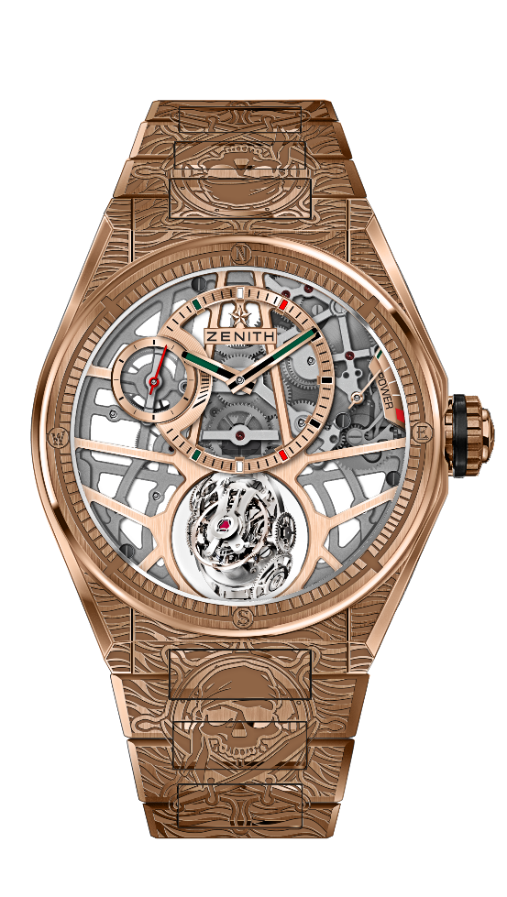 ПИРАТСКАЯ СЕРИЯ – ЕДИНСТВЕННЫЙ ЭКЗЕМПЛЯРТЕХНИЧЕСКИЕ ХАРАКТЕРИСТИКИАртикул: 18.9003.8812/76.M9003КЛЮЧЕВЫЕ МОМЕНТЫ Гироскопический модуль «Gravity Control» обеспечивает строго горизонтальное положение регулятора ходаВдохновлен легендарными морскими хронометрами.Скелетонированный часовой механизм: El Primero 8812 SПолностью гравированные задняя крышка корпуса и браслетСкелетонированный циферблат с яркими акцентами в мексиканском стилеМЕХАНИЗМEl Primero 8812 S, ручной подзавод Калибр: 16 ¾``` (диаметр: 38,5 мм)Толщина часового механизма: 7,85 ммКоличество деталей: 324Каретка гироскопа состоит из 139 деталей Количество камней: 41Частота колебаний: 36 000 полуколебаний в час (5 Гц)Запас хода: мин. 50 часовОтделка: противовес гироскопического модуля выполнен из платиныФУНКЦИИСмещенные часовая и минутная стрелки на отметке «12 часов»Малая секундная стрелка на отметке «9 часов» Саморегулирующийся модуль «Gravity Control» на отметке «6 часов»Индикатор запаса хода на отметке «2 часа»КОРПУС, ЦИФЕРБЛАТ И СТРЕЛКИДиаметр: 44 ммДиаметр циферблата: 35,5 ммТолщина: 14,85 ммСтекло: выпуклое сапфировое стекло с двусторонним антибликовым покрытиемЗадняя крышка: декорированное прозрачное сапфировое стеклоМатериал: розовое золото 750-й пробыВодонепроницаемость: 10 атмЦиферблат: скелетонированный циферблат с яркими акцентами в мексиканском стилеЧасовые отметки: фацетированные, с золотым напылением и черным покрытием Super-LumiNova®Стрелки: С золотым напылением, фацетированные и с люминесцентным покрытием Super-LumiNova®РЕМЕШОК И ЗАСТЕЖКАБраслет из розового золотаРаскладывающаяся застежка из розового золота DEFY ZERO G – 44MM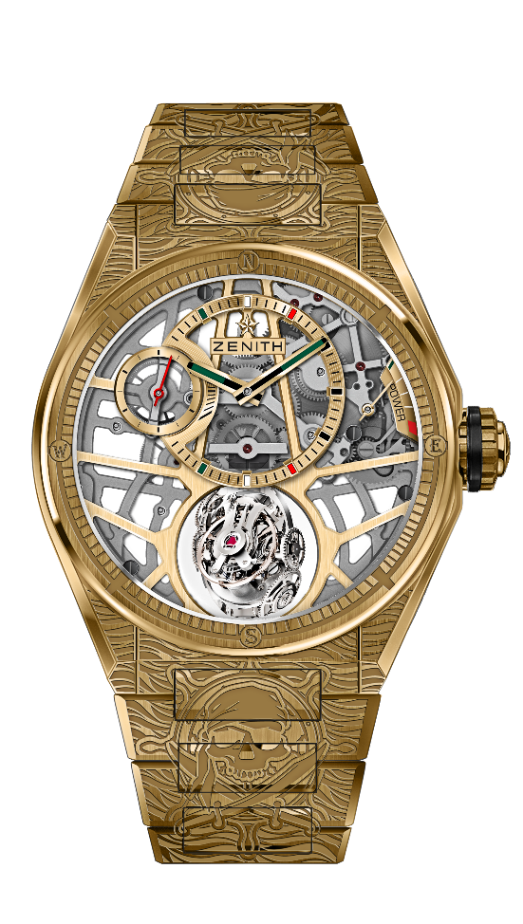 ПИРАТСКАЯ СЕРИЯ – ЕДИНСТВЕННЫЙ ЭКЗЕМПЛЯРТЕХНИЧЕСКИЕ ХАРАКТЕРИСТИКИАртикул: 30.9002.8812/75.M9002КЛЮЧЕВЫЕ МОМЕНТЫ Гироскопический модуль «Gravity Control» обеспечивает строго горизонтальное положение регулятора ходаВдохновлен легендарными морскими хронометрами.Скелетонированный часовой механизм: El Primero 8812 SПолностью гравированные задняя крышка корпуса и браслетСкелетонированный циферблат с яркими акцентами в мексиканском стилеМЕХАНИЗМEl Primero 8812 S, ручной подзавод Калибр: 16 ¾``` (диаметр: 38,5 мм)Толщина часового механизма: 7,85 ммКоличество деталей: 324Каретка гироскопа состоит из 139 деталей Количество камней: 41Частота колебаний: 36 000 полуколебаний в час (5 Гц)Запас хода: мин. 50 часовОтделка: противовес гироскопического модуля выполнен из платиныФУНКЦИИСмещенные часовая и минутная стрелки на отметке «12 часов»Малая секундная стрелка на отметке «9 часов» Саморегулирующийся модуль «Gravity Control» на отметке «6 часов»Индикатор запаса хода на отметке «2 часа»КОРПУС, ЦИФЕРБЛАТ И СТРЕЛКИДиаметр: 44 ммДиаметр циферблата: 35,5 ммТолщина: 14,85 ммСтекло: выпуклое сапфировое стекло с двусторонним антибликовым покрытиемЗадняя крышка: декорированное прозрачное сапфировое стеклоМатериал: желтое золото 750-й пробыВодонепроницаемость: 10 атмЦиферблат: скелетонированный циферблат с яркими акцентами в мексиканском стилеЧасовые отметки: фацетированные, с золотым напылением и черным покрытием Super-LumiNova®Стрелки: С золотым напылением, фацетированные и с люминесцентным покрытием Super-LumiNova®РЕМЕШОК И ЗАСТЕЖКАБраслет из желтого золотаРаскладывающаяся застежка из желтого золотаDEFY ZERO G – 44MM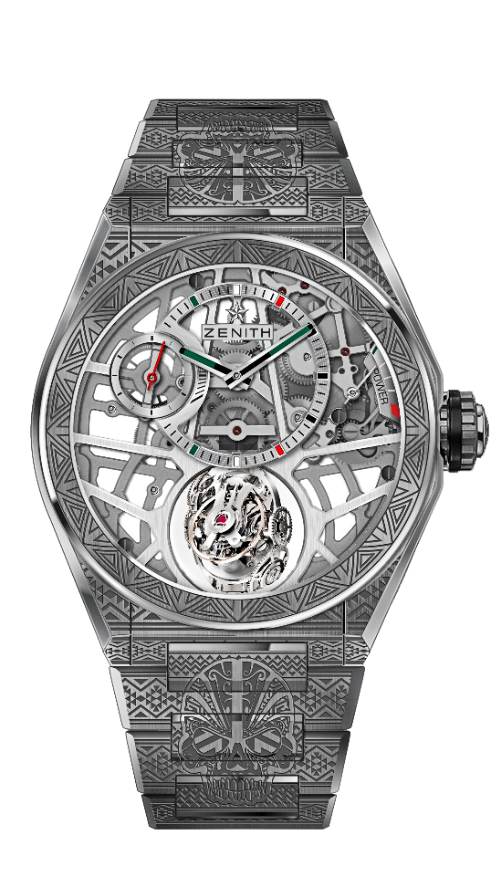 СЕРИЯ С ЧЕРЕПАМИ – ЕДИНСТВЕННЫЙ ЭКЗЕМПЛЯРТЕХНИЧЕСКИЕ ХАРАКТЕРИСТИКИАртикул: 95.9003.8812/80.M9002КЛЮЧЕВЫЕ МОМЕНТЫ Гироскопический модуль «Gravity Control»обеспечивает горизонтальное положение регулирующего органаВдохновлен легендарными морскими хронометрами.Скелетонированный часовой механизм: El Primero 8812 SПолностью гравированные задняя крышка корпуса и браслетСкелетонированный циферблат с яркими акцентами в мексиканском стилеМЕХАНИЗМEl Primero 8812 S, ручной подзавод Калибр: 16 ¾``` (диаметр: 38,5 мм)Толщина часового механизма: 7,85 ммКоличество деталей: 324Каретка гироскопа состоит из 139 деталей Количество камней: 41Частота колебаний: 36 000 полуколебаний в час (5 Гц)Запас хода: мин. 50 часовОтделка: противовес гироскопического модуля выполнен из платиныФУНКЦИИСмещенные часовая и минутная стрелки на отметке «12 часов»Малая секундная стрелка на отметке «9 часов» Саморегулирующийся модуль «Gravity Control» на отметке «6 часов»Индикатор запаса хода на отметке «2 часа»КОРПУС, ЦИФЕРБЛАТ И СТРЕЛКИДиаметр: 44 ммДиаметр циферблата: 35,5 ммТолщина: 14,85 ммСтекло: выпуклое сапфировое стекло с двусторонним антибликовым покрытиемЗадняя крышка: декорированное прозрачное сапфировое стеклоМатериал: титан с крацеваниемВодонепроницаемость: 10 атмЦиферблат: скелетонированный циферблат с яркими акцентами в мексиканском стилеЧасовые отметки: с родиевым напылением, фацетированные и с люминесцентным покрытием Super-LumiNova®Стрелки: с родиевым напылением, фацетированные и с люминесцентным покрытием Super-LumiNova®РЕМЕШОК И ЗАСТЕЖКАТитановый браслетТитановая раскладывающаяся застежкаDEFY ZERO G – 44MM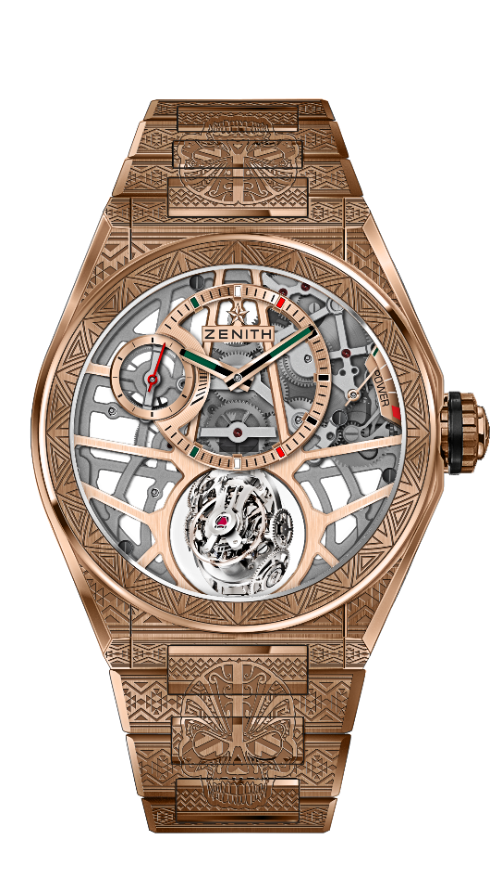 СЕРИЯ С ЧЕРЕПАМИ – ЕДИНСТВЕННЫЙ ЭКЗЕМПЛЯРТЕХНИЧЕСКИЕ ХАРАКТЕРИСТИКИАртикул: 18.9001.8812/76.M9001КЛЮЧЕВЫЕ МОМЕНТЫ Гироскопический модуль «Gravity Control» обеспечивает строго горизонтальное положение регулятора ходаВдохновлен легендарными морскими хронометрами.Скелетонированный часовой механизм: El Primero 8812 SПолностью гравированные задняя крышка корпуса и браслетСкелетонированный циферблат с яркими акцентами в мексиканском стилеМЕХАНИЗМEl Primero 8812 S, ручной подзавод Калибр: 16 ¾``` (диаметр: 38,5 мм)Толщина часового механизма: 7,85 ммКоличество деталей: 324Каретка гироскопа состоит из 139 деталей Количество камней: 41Частота колебаний: 36 000 полуколебаний в час (5 Гц)Запас хода: мин. 50 часовОтделка: противовес гироскопического модуля выполнен из платиныФУНКЦИИСмещенные часовая и минутная стрелки на отметке «12 часов»Малая секундная стрелка на отметке «9 часов» Саморегулирующийся модуль «Gravity Control» на отметке «6 часов»Индикатор запаса хода на отметке «2 часа»КОРПУС, ЦИФЕРБЛАТ И СТРЕЛКИДиаметр: 44 ммДиаметр циферблата: 35,5 ммТолщина: 14,85 ммСтекло: выпуклое сапфировое стекло с двусторонним антибликовым покрытиемЗадняя крышка: декорированное прозрачное сапфировое стеклоМатериал: розовое золото 750-й пробыВодонепроницаемость: 10 атмЦиферблат: скелетонированный циферблат с яркими акцентами в мексиканском стилеЧасовые отметки: фацетированные, с золотым напылением и черным покрытием Super-LumiNova®Стрелки: С золотым напылением, фацетированные и с люминесцентным покрытием Super-LumiNova®РЕМЕШОК И ЗАСТЕЖКАБраслет из розового золотаРаскладывающаяся застежка из розового золота DEFY ZERO G – 44MM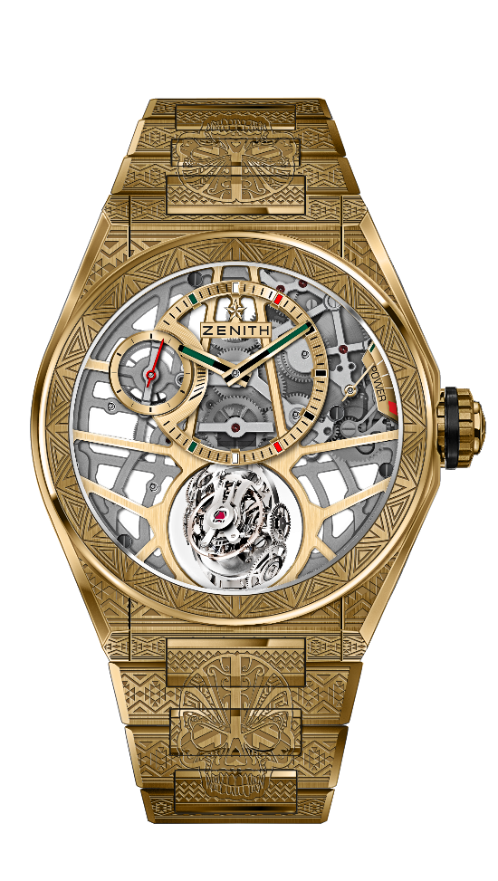 СЕРИЯ С ЧЕРЕПАМИ – ЕДИНСТВЕННЫЙ ЭКЗЕМПЛЯРТЕХНИЧЕСКИЕ ХАРАКТЕРИСТИКИАртикул: 30.9002.8812/75.M9002КЛЮЧЕВЫЕ МОМЕНТЫ Гироскопический модуль «Gravity Control» обеспечивает строго горизонтальное положение регулятора ходаВдохновлен легендарными морскими хронометрами.Скелетонированный часовой механизм: El Primero 8812 SПолностью гравированные задняя крышка корпуса и браслетСкелетонированный циферблат с яркими акцентами в мексиканском стилеМЕХАНИЗМEl Primero 8812 S, ручной подзавод Калибр: 16 ¾``` (диаметр: 38,5 мм)Толщина часового механизма: 7,85 ммКоличество деталей: 324Каретка гироскопа состоит из 139 деталей Количество камней: 41Частота колебаний: 36 000 полуколебаний в час (5 Гц)Запас хода: мин. 50 часовОтделка: противовес гироскопического модуля выполнен из платиныФУНКЦИИСмещенные часовая и минутная стрелки на отметке «12 часов»Малая секундная стрелка на отметке «9 часов» Саморегулирующийся модуль «Gravity Control» на отметке «6 часов»Индикатор запаса хода на отметке «2 часа»КОРПУС, ЦИФЕРБЛАТ И СТРЕЛКИДиаметр: 44 ммДиаметр циферблата: 35,5 ммТолщина: 14,85 ммСтекло: выпуклое сапфировое стекло с двусторонним антибликовым покрытиемЗадняя крышка: декорированное прозрачное сапфировое стеклоМатериал: желтое золото 750-й пробыВодонепроницаемость: 10 атмЦиферблат: скелетонированный циферблат с яркими акцентами в мексиканском стилеЧасовые отметки: фацетированные, с золотым напылением и черным покрытием Super-LumiNova®Стрелки: С золотым напылением, фацетированные и с люминесцентным покрытием Super-LumiNova®РЕМЕШОК И ЗАСТЕЖКАБраслет из желтого золотаРаскладывающаяся застежка из желтого золота DEFY ZERO G – 44MM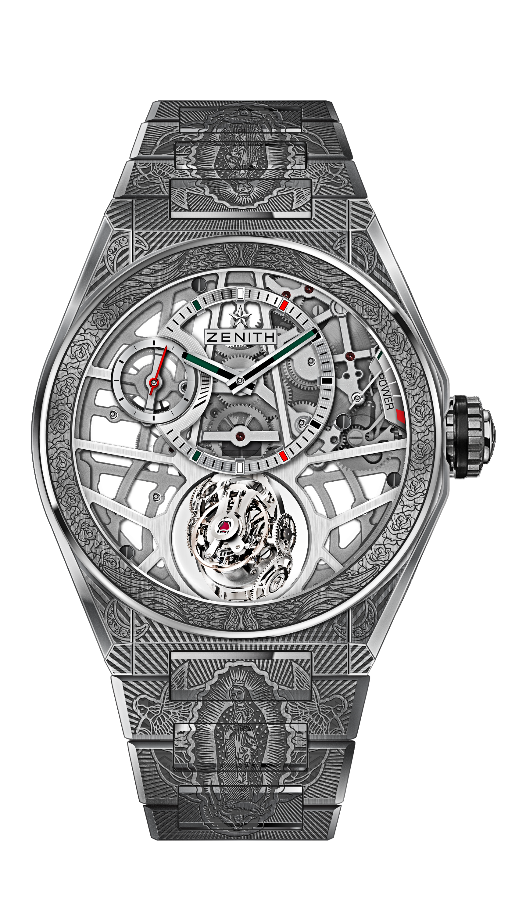 СЕРИЯ С ОБРАЗОМ ДЕВЫ МАРИИ ГВАДЕЛУПСКОЙ – ЕДИНСТВЕННЫЙ ЭКЗЕМПЛЯРТЕХНИЧЕСКИЕ ХАРАКТЕРИСТИКИАртикул: 95.9004.8812/80.M9003КЛЮЧЕВЫЕ МОМЕНТЫ Гироскопический модуль «Gravity Control»обеспечивает горизонтальное положение регулирующего органаВдохновлен легендарными морскими хронометрами.Скелетонированный часовой механизм: El Primero 8812 SПолностью гравированные задняя крышка корпуса и браслетСкелетонированный циферблат с яркими акцентами в мексиканском стилеМЕХАНИЗМEl Primero 8812 S, ручной подзавод Калибр: 16 ¾``` (диаметр: 38,5 мм)Толщина часового механизма: 7,85 ммКоличество деталей: 324Каретка гироскопа состоит из 139 деталей Количество камней: 41Частота колебаний: 36 000 полуколебаний в час (5 Гц)Запас хода: мин. 50 часовОтделка: противовес гироскопического модуля выполнен из платиныФУНКЦИИСмещенные часовая и минутная стрелки на отметке «12 часов»Малая секундная стрелка на отметке «9 часов» Саморегулирующийся модуль «Gravity Control» на отметке «6 часов»Индикатор запаса хода на отметке «2 часа»КОРПУС, ЦИФЕРБЛАТ И СТРЕЛКИДиаметр: 44 ммДиаметр циферблата: 35,5 ммТолщина: 14,85 ммСтекло: выпуклое сапфировое стекло с двусторонним антибликовым покрытиемЗадняя крышка: декорированное прозрачное сапфировое стеклоМатериал: титан с крацеваниемВодонепроницаемость: 10 атмЦиферблат: скелетонированный циферблат с яркими акцентами в мексиканском стилеЧасовые отметки: с родиевым напылением, фацетированные и с люминесцентным покрытием Super-LumiNova®Стрелки: с родиевым напылением, фацетированные и с люминесцентным покрытием Super-LumiNova®РЕМЕШОК И ЗАСТЕЖКАТитановый браслетТитановая раскладывающаяся застежкаDEFY ZERO G – 44MM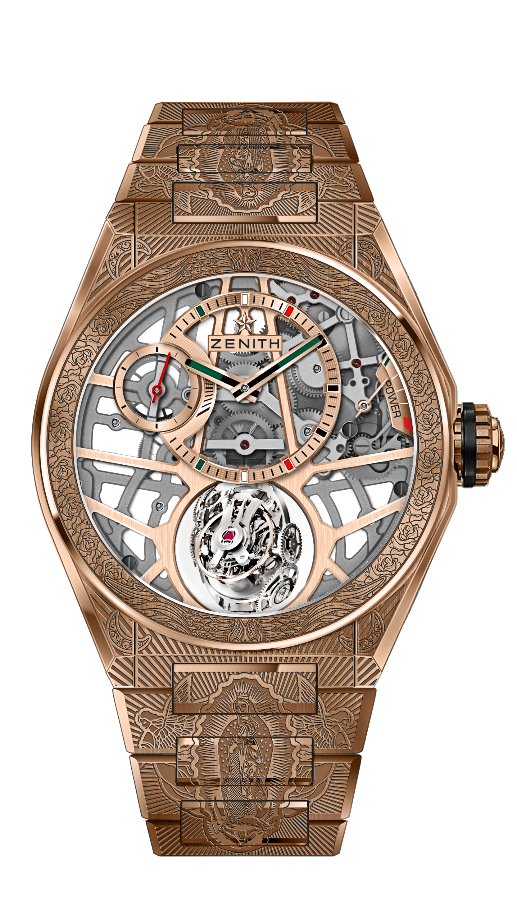 СЕРИЯ С ОБРАЗОМ ДЕВЫ МАРИИ ГВАДЕЛУПСКОЙ – ЕДИНСТВЕННЫЙ ЭКЗЕМПЛЯРТЕХНИЧЕСКИЕ ХАРАКТЕРИСТИКИАртикул: 18.9002.8812/76.M9002КЛЮЧЕВЫЕ МОМЕНТЫ Гироскопический модуль «Gravity Control» обеспечивает строго горизонтальное положение регулятора ходаВдохновлен легендарными морскими хронометрами.Скелетонированный часовой механизм: El Primero 8812 SПолностью гравированные задняя крышка корпуса и браслетСкелетонированный циферблат с яркими акцентами в мексиканском стилеМЕХАНИЗМEl Primero 8812 S, ручной подзавод Калибр: 16 ¾``` (диаметр: 38,5 мм)Толщина часового механизма: 7,85 ммКоличество деталей: 324Каретка гироскопа состоит из 139 деталей Количество камней: 41Частота колебаний: 36 000 полуколебаний в час (5 Гц)Запас хода: мин. 50 часовОтделка: противовес гироскопического модуля выполнен из платиныФУНКЦИИСмещенные часовая и минутная стрелки на отметке «12 часов»Малая секундная стрелка на отметке «9 часов» Саморегулирующийся модуль «Gravity Control» на отметке «6 часов»Индикатор запаса хода на отметке «2 часа»КОРПУС, ЦИФЕРБЛАТ И СТРЕЛКИДиаметр: 44 ммДиаметр циферблата: 35,5 ммТолщина: 14,85 ммСтекло: выпуклое сапфировое стекло с двусторонним антибликовым покрытиемЗадняя крышка: декорированное прозрачное сапфировое стеклоМатериал: розовое золото 750-й пробыВодонепроницаемость: 10 атмЦиферблат: скелетонированный циферблат с яркими акцентами в мексиканском стилеЧасовые отметки: фацетированные, с золотым напылением и черным покрытием Super-LumiNova®Стрелки: С золотым напылением, фацетированные и с люминесцентным покрытием Super-LumiNova®РЕМЕШОК И ЗАСТЕЖКАБраслет из розового золотаРаскладывающаяся застежка из розового золота DEFY ZERO G – 44MM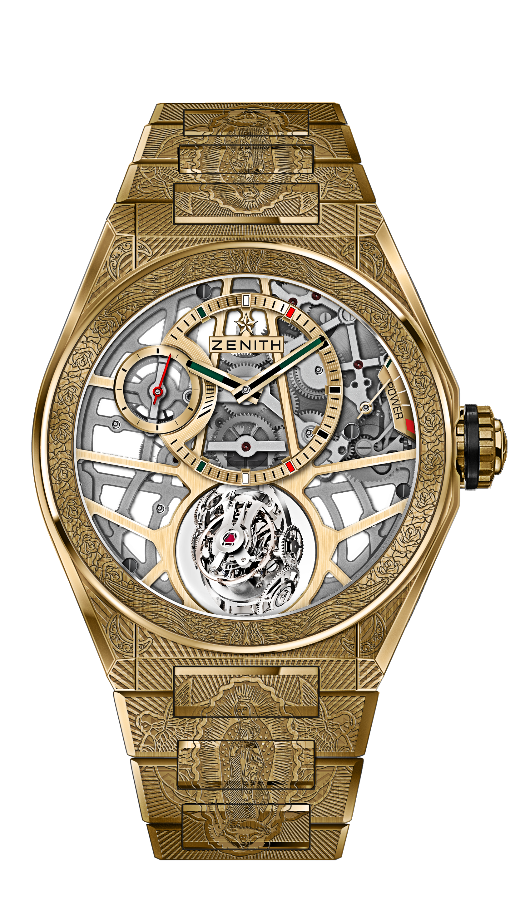 СЕРИЯ С ОБРАЗОМ ДЕВЫ МАРИИ ГВАДЕЛУПСКОЙ – ЕДИНСТВЕННЫЙ ЭКЗЕМПЛЯРТЕХНИЧЕСКИЕ ХАРАКТЕРИСТИКИАртикул: 30.9001.8812/75.M9001КЛЮЧЕВЫЕ МОМЕНТЫ Гироскопический модуль «Gravity Control» обеспечивает строго горизонтальное положение регулятора ходаВдохновлен легендарными морскими хронометрами.Скелетонированный часовой механизм: El Primero 8812 SПолностью гравированные задняя крышка корпуса и браслетСкелетонированный циферблат с яркими акцентами в мексиканском стилеМЕХАНИЗМEl Primero 8812 S, ручной подзавод Калибр: 16 ¾``` (диаметр: 38,5 мм)Толщина часового механизма: 7,85 ммКоличество деталей: 324Каретка гироскопа состоит из 139 деталей Количество камней: 41Частота колебаний: 36 000 полуколебаний в час (5 Гц)Запас хода: мин. 50 часовОтделка: противовес гироскопического модуля выполнен из платиныФУНКЦИИСмещенные часовая и минутная стрелки на отметке «12 часов»Малая секундная стрелка на отметке «9 часов» Саморегулирующийся модуль «Gravity Control» на отметке «6 часов»Индикатор запаса хода на отметке «2 часа»КОРПУС, ЦИФЕРБЛАТ И СТРЕЛКИДиаметр: 44 ммДиаметр циферблата: 35,5 ммТолщина: 14,85 ммСтекло: выпуклое сапфировое стекло с двусторонним антибликовым покрытиемЗадняя крышка: декорированное прозрачное сапфировое стеклоМатериал: желтое золото 750-й пробыВодонепроницаемость: 10 атмЦиферблат: скелетонированный циферблат с яркими акцентами в мексиканском стилеЧасовые отметки: фацетированные, с золотым напылением и черным покрытием Super-LumiNova®Стрелки: С золотым напылением, фацетированные и с люминесцентным покрытием Super-LumiNova®РЕМЕШОК И ЗАСТЕЖКАБраслет из желтого золотаРаскладывающаяся застежка из желтого золота 